                                                                                           ПРОЕКТ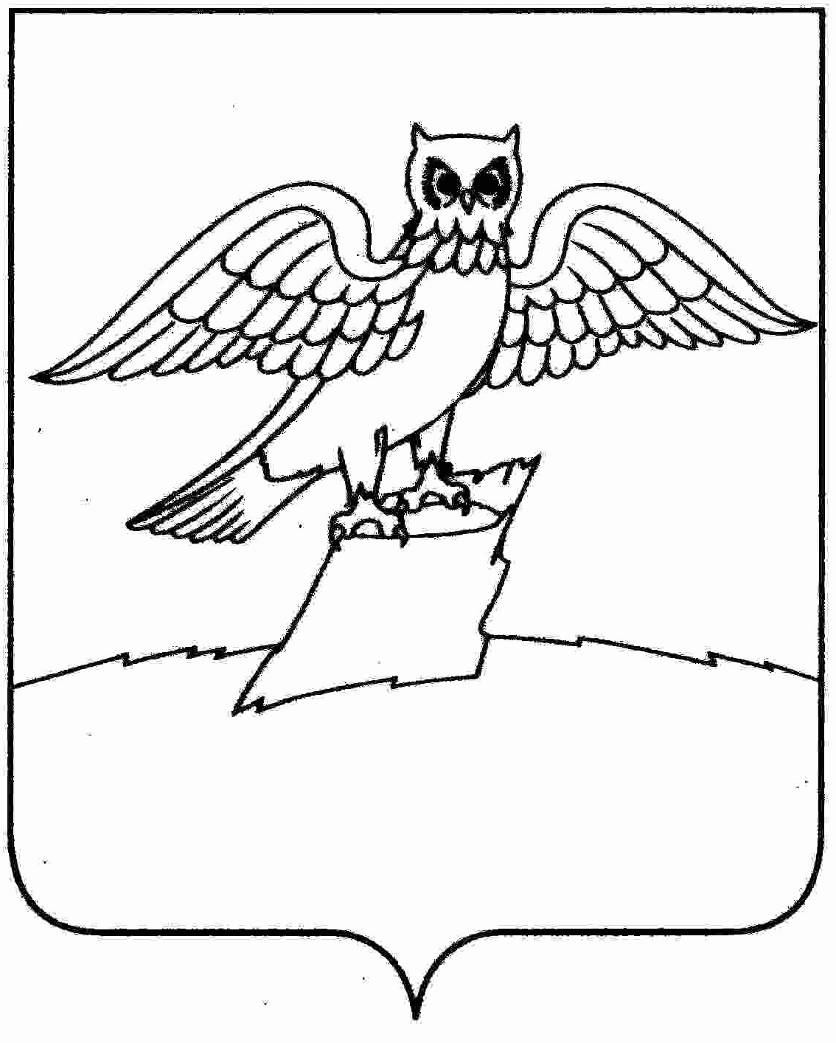 АДМИНИСТРАЦИЯ ГОРОДА КИРЖАЧКИРЖАЧСКОГО РАЙОНАП О С Т А Н О В Л Е Н И Е______________                                                                          № _______      В соответствии с Федеральным законом от 27.07.2010 № 210-ФЗ «Об организации предоставления государственных и муниципальных услуг», в целях повышения качества исполнения и доступности оформления прав на земельные участки физическим и юридическим лицам П О С Т А Н О В Л Я Ю:Утвердить административный регламент предоставления муниципальной услуги «Организация и проведение торгов по продаже земельных участков, находящихся в муниципальной собственности или государственная собственность на который не разграничена либо права на заключение договоров аренды таких земельных участков».   Постановление главы города Киржач от 27.02.2015 № 139 “Об утверждении административного регламента предоставления муниципальной услуги  «Организация и проведение торгов по продаже земельных участков, находящихся в муниципальной собственности или государственная собственность на который не разграничена либо права на заключение договоров аренды таких земельных участков» считать утратившим силу.   Контроль за исполнением настоящего постановления возложить на заведующего отделом по имуществу и землеустройству администрации города Киржач.   Настоящее постановление вступает в силу с момента опубликования в районной газете «Красное знамя».     Глава администрации                                                               Н.В. Скороспелова Приложение к постановлению главы администрации от  _________________  № ________АДМИНИСТРАТИВНЫЙ РЕГЛАМЕНТпредоставления муниципальной услуги «Организация и проведение торгов по продаже земельных участков, находящихся в муниципальной собственности или государственная собственность на который не разграничена либо права на заключение договоров аренды таких земельных участков»I. Общие положения1.1. Административный регламент предоставления муниципальной услуги «Организация и проведение торгов по продаже земельных участков, находящихся в муниципальной собственности или государственная собственность на который не разграничена либо права на заключение договоров аренды таких земельных участков» (далее - муниципальная услуга) разработан в целях повышения качества исполнения и доступности результатов предоставления муниципальной услуги, создания комфортных условий для заявителей, устанавливает стандарт предоставления муниципальной услуги, состав, последовательность и сроки выполнения административных процедур, требования к порядку их выполнения.Муниципальная услуга включает в себя рассмотрение вопросов и принятие решений, связанных с предоставлением прав на земельные участки путем проведения аукционов.Получателями муниципальной услуги являются физические и юридические лица, либо их представители, наделенные полномочиями в порядке, установленном законодательством Российской Федерации, выступать от их имени при взаимодействии с уполномоченным органом при предоставлении муниципальной услуги.Муниципальная услуга предоставляется администрацией города Киржач. Исполнителем муниципальной услуги является отдел по имуществу и землеустройству администрации города Киржач (далее – Отдел). Местонахождение администрации города Киржач и Отдел: Владимирская область, г. Киржач, мкр. Красный Октябрь, ул. Пушкина, д.8б.Администрация города Киржач и Отдел работает по следующему графику:понедельник, вторник, среда, четверг, пятница с 08:00 до 17:00; перерыв на обед с 13:00 до 14:00;приемные дни Отдела: вторник, четверг с 09:00 до 13:00, перерыв на обед с 13:00 до 14:00;суббота, воскресенье — выходные дни.Контактные телефоны: (49237) 6-12-26, 6-02-18.E-mail:  adm@gorodkirzhach.ru            Адрес официального сайта:  www.gorodkirzhach.ru  Консультации (справки) о предоставлении муниципальной услуги предоставляются ответственными исполнителями Отдела, в должностные обязанности которых входит прием заявок на участие в аукционе. Индивидуальное консультирование проводится в устной и письменной форме. Индивидуальное устное консультирование по процедуре предоставления муниципальной услуги осуществляется ответственными исполнителями Отдела:по личному обращению;по письменному обращению;по телефону;по электронной почте.Консультации предоставляются по следующим вопросам:перечень документов необходимых для предоставления муниципальной услуги;требования к документам, прилагаемым к заявке;время приема и выдачи документов;сроки исполнения муниципальной услуги;                    - порядок обжалования действий (бездействия) и решений, принимаемых в ходе исполнения муниципальной услуги.1.10. Индивидуальное письменное консультирование осуществляется при письменном обращении заинтересованного лица в администрацию города Киржач. Письменный ответ подписывается  главой администрации города Киржач или заместителем  главы администрации города Киржач   и содержит фамилию, инициалы и телефон исполнителя.. Ответ направляется письмом, электронной почтой, факсом, в зависимости от способа обращения заинтересованного лица за консультацией или способа доставки, указанного в письменном обращении заинтересованного лица в течение 30 дней со дня поступления запроса. С момента приема заявления заявитель имеет право на получение сведений о ходе исполнения муниципальной услуги по телефону, посредством электронной почты или на личном приеме в порядке, указанном в пункте 1.4 настоящего Административного регламента.1.12. При ответах на телефонные звонки ответственные исполнители Отдела подробно и в вежливой (корректной) форме информируют обратившихся по интересующим их вопросам. Ответ на телефонный звонок должен начинаться с информации о наименовании организации, фамилии, имени, отчестве и должности специалиста, принявшего телефонный звонок.1.13. Рекомендуемое время для консультации по телефону — 5 минут.1.14. Во время разговора ответственный исполнитель должен произносить слова четко, не допускать разговоров с окружающими людьми. Не допускается прерывание разговора по причине поступления звонка на другой телефонный аппарат.1.15. Одновременное консультирование по телефону и прием документов не допускается.1.16. Публичное письменное информирование осуществляется путем публикации информационных материалов на информационных стендах, а также на официальном сайте администрации города Киржач.II. Стандарт предоставления муниципальной услуги2.1. Наименование муниципальной услуги: "Организация и проведение торгов по продаже земельных участков, находящихся в муниципальной собственности или государственная собственность на который не разграничена либо права на заключение договоров аренды таких земельных участков". Муниципальная услуга предоставляется администрацией города Киржач (далее – Администрация).Результатом представления муниципальной услуги является заключение с победителем аукциона договора купли-продажи земельного участка или договора аренды земельного участка.Сроком предоставления муниципальной услуги является период с момента опубликования в СМИ извещения о проведении аукциона (далее - извещение) до заключения с победителем аукциона договора купли-продажи или аренды земельного участка. Срок предоставления муниципальной услуги не может превышать 2 месяцев.Правовыми основаниями для предоставления муниципальной услуги являются:- Конституция Российской Федерации;- Гражданский кодекс Российской Федерации;- Земельный кодекс Российской Федерации;- Федеральный закон от 18.06.2001 № 78-ФЗ «О землеустройстве»;- Федеральный закон от 25.10.2001 № 137-ФЗ «О введении в действие Земельного кодекса Российской Федерации»;- Федеральный закон от 06.10.2003 № 131-ФЗ «Об общих принципах организации местного самоуправления в Российской Федерации»;- Федеральный закон от 24.07.2007 № 221-ФЗ «О кадастровой деятельности»;- Устав муниципального образования город Киржач Киржачского района Владимирской области;- иные законы и нормативные правовые акты Российской Федерации, Владимирской области, муниципальные правовые акты города Киржач.Для предоставления муниципальной услуги лица, желающие принять участие в аукционе по продаже в собственность земельного участка или права на заключение договора аренды земельного участка подают в Отдел следующие документы:заявку на участие в аукционе по установленной в извещении о проведении аукциона форме с указанием банковских реквизитов счета для возврата задатка;копии документов, удостоверяющих личность заявителя (для граждан);надлежащим образом заверенный перевод на русский язык документов о государственной регистрации юридического лица в соответствии с законодательством иностранного государства в случае, если заявителем является иностранное юридическое лицо;документы, подтверждающие внесение задатка.Предоставление документов, подтверждающих внесение задатка, признается заключением соглашения о задатке.Отдел не вправе требовать предоставление иных документов, за исключением документов, указанных в пункте 2.5 настоящего регламента. В отношении заявителей — юридических лиц и индивидуальных предпринимателей Отдел запрашивает сведения, подтверждающие факт внесения сведений о заявителе в единый государственных реестр юридических лиц (для юридических лиц) или единый государственный реестр индивидуальных предпринимателей (для индивидуальных предпринимателей), в федеральном органе исполнительной власти, осуществляющим государственную регистрацию юридических лиц, физических лиц в качестве индивидуальных предпринимателей и крестьянских (фермерских) хозяйств.Отдел возвращает заявителю заявку на участие в аукционе, поступившую по истечении срока приема заявок в день ее поступления.Отдел отказывает в предоставлении муниципальной услуги при организации аукциона по продаже в собственность земельного участка или продаже права на заключение договора аренды земельного участка по следующим основаниям:непредставление необходимых для участия документов или предоставление недостоверных сведений;непоступление задатка на дату рассмотрения заявок на участие в аукционе;подача заявки на участие в аукционе лицом, который в соответствии с законодательством Российской Федерации не имеет права быть участником конкретного аукциона, покупателем земельного участка или приобрести земельный участок в аренду;наличие сведений о заявителе, об учредителях (участниках), о членах коллегиальных исполнительных органов заявителя, лицах исполняющих функции единоличного исполнительного органа заявителя, являющегося юридическим лицом, в реестре недобросовестных участников аукциона.Предоставление муниципальной услуги осуществляется бесплатно.Максимальный срок ожидания в очереди при подаче заявки на участие в аукционе не может превышать 15 минут. Общее максимальное время приема и регистрации заявки на участие в аукционе не может превышать 20 минут. Максимальный срок ожидания в очереди при заключении договора купли-продажи или аренды с победителем торгов не может превышать 15 минут.Требования к помещениям, в которых предоставляется муниципальная услуга, к местам ожидания, местам для заполнения заявок о предоставлении муниципальной услуги, информационным стендам с образцами их заполнения и перечнем документов, необходимых для предоставления муниципальной услуги:зал ожидания должен содержать посадочные места и стол для заполнения заявок;в зале ожидания на стенах должны быть представлены информационные стенды с образцами заявки и перечнем документов, необходимых для подачи заявки на участие в торгах;помещение, используемое для проведения торгов, должно быть просторным, иметь хорошее освещение и количество посадочных мест, требующихся для размещения всех участников торгов.здание, в котором размещается Отдел (далее - здание), должно располагаться в пешеходной доступности от остановок общественного транспорта. Вход в здание оборудуется расширенным проходом и пандусом, позволяющими обеспечить беспрепятственный доступ для инвалидов. При обращении инвалидов и лиц с ограничением жизнедеятельности, специалисты администрации города Киржач оказывают данным гражданам помощь в преодолении барьеров, мешающих получению ими услуги наравне с другими лицами.Показатели доступности и качества муниципальной услуги:заявительный порядок обращения за предоставлением муниципальной услуги;открытость деятельности отдела при предоставлении муниципальной услуги;доступность обращения за предоставлением муниципальной услуги;соблюдение сроков предоставления муниципальной услуги в соответствии с настоящим регламентом;получение полной, актуальной и достоверной информации о порядке предоставления муниципальной услуги.III. Состав, последовательность и сроки выполнения административных процедур. Требования к порядку их выполнения.3.1. Предоставление муниципальной услуги включает в себя следующие административные процедуры:размещение извещений о проведении аукционов на официальном сайте администрации муниципального образования город Киржач в сети Интернет (www.gorodkirzhach.ru), а также информации на официальном сайте Российской Федерации в информационно-телекоммуникационной сети Интернет;предоставление необходимой информации и соответствующих документов лицам, желающим принять участие в аукционах;прием и регистрация заявок и прилагаемых к ним документов от претендентов на участие в аукционе;принятие решения о признании претендентов участниками аукционов или об отказе в допуске к участию в аукционе по основаниям, установленным действующим законодательством;направление уведомлений претендентам, признанным участниками аукциона, претендентам, не допущенным к участию в аукционе;направление проекта договора купли-продажи или проекта договора аренды земельного участка заявителю, признанному единственным участником аукциона; заявителю, подавшему единственную заявку на участие в аукционе, соответствующую всем требованиям и указанным в извещении о проведении аукциона условиям аукциона;проведение аукциона, вручение протокола о результатах аукциона победителю аукциона;подготовка договоров купли-продажи, аренды и заключение их с победителями аукциона;возврат задатков, внесенных для участия в аукционе (за исключением победителей);опубликование протокола рассмотрения заявок на участие в аукционе и протокола о результатах аукциона на официальном сайте в сети Интернет.3.2.   Основанием для начала предоставления муниципальной услуги является постановление главы администрации города Киржач об организации аукциона.Размещение извещений о проведении аукционов на официальном сайте администрации муниципального образования город Киржач в сети Интернет (www.gorodkirzhach.ru), а также информации на официальном сайте Российской Федерации в информационно-телекоммуникационной сети Интернет для размещения информации о проведении аукциона осуществляется Отделом не менее чем за 30 дней до даты проведения аукциона.Лицам, желающим принять участие в торгах, Отделом предоставляется информация, бланки заявок, а также копии документов (извещение, технические условия на инженерное обеспечение объекта строительства и др.), которые запрашиваются письменно или устно в любой рабочий день с момента официального опубликования информации о проведении торгов до даты последнего дня, определенного извещением для подачи заявки.Продолжительность приема заявок на участие в аукционах по продаже в собственность земельных участков или права на заключение договоров аренды земельных участков составляет не менее чем двадцать пять дней. Прием документов прекращается не ранее чем за пять дней до дня проведения аукциона.Лица, желающие принять участие в аукционе по продаже в собственность земельного участка или продаже права на заключение договора аренды земельного участка, подают в Отдел заявку на участие в аукционе с приложением документов, указанных в пункте 2.5 настоящего административного регламента.Специалист Отдела, ответственный за прием заявок на участие в аукционах, удостоверяется в том, что:тексты заявок и иных документов написаны разборчиво, наименование юридических лиц, имена физических лиц - без сокращений, с указанием их мест нахождения и банковских реквизитов, с расшифровкой подписей лиц, подписавших заявки на участие;в документах нет подчисток, приписок, зачеркнутых слов и иных неоговоренных исправлений;документы не заполнены карандашом;документы не имеют серьезных повреждений, наличие которых не позволяет однозначно истолковать их содержание.Специалист Отдела, ответственный за прием заявок, вносит в журнал приема заявок запись о приеме заявки, где указывает порядковый номер принятой заявки, наименование объекта продажи, наименование участника, дату и время подачи документов, а также делает на каждом экземпляре документов отметку о принятии заявки с указанием номера, даты и времени подачи документов, ставит свою фамилию, инициалы и подпись.Специалист Отдела запрашивает в отношении заявителей — юридических лиц и индивидуальных предпринимателей сведения, подтверждающие факт внесения сведений о заявителе в единый государственных реестр юридических лиц (для юридических лиц) или единый государственный реестр индивидуальных предпринимателей (для индивидуальных предпринимателей), в федеральном органе исполнительной власти, осуществляющим государственную регистрацию юридических лиц, физических лиц в качестве индивидуальных предпринимателей и крестьянских (фермерских) хозяйств.3.6. В день определения участников аукциона, указанный в извещении, Отдел рассматривает заявки и документы претендентов, устанавливает факт поступления от претендентов задатков на основании выписок с соответствующих счетов. По результатам рассмотрения документов Отдел принимает решение о признании претендентов участниками аукциона или об отказе в допуске претендентов к участию в аукционе в соответствии с п. 2.9 настоящего регламента. Данное решение оформляется протоколом, в котором указывается:сведения о заявителях, допущенных к участию в аукционе и признанных участником аукциона, датах подачи заявок, внесенных задатках;сведения о заявителях, не допущенных к участию в аукционе, с указанием причин отказа в допуске к участию в нем.Протокол рассмотрения заявок на участие в аукционе подписывается не позднее чем в течение одного дня со дня их рассмотрения и размещается на официальном сайте не позднее чем на следующий день после подписания протокола.3.7.  В случае, если аукцион признан несостоявшимся и только один заявитель признан участником аукциона, Отдел в течение десяти дней со дня подписания протокола, указанного в пункте 3.6 настоящего регламента, направляет заявителю три экземпляра подписанного проекта договора купли-продажи или проекта договора аренды земельного участка.Заявителю, подавшему единственную заявку на участие в аукционе, соответствующую всем требованиям и указанным в извещении о проведении аукциона условиям аукциона, Отдел направляет в течение десяти дней со дня рассмотрения указанной заявки три экземпляра подписанного проекта договора купли-продажи или проекта договора аренды земельного участка.Аукцион проводится в указанном в извещении месте, в соответствующие день и час.Перед проведением аукциона все участники должны зарегистрироваться. При этом участникам необходимо иметь при себе документ, удостоверяющий личность, и доверенность для совершения сделки (для физических лиц, представляющих юридические лица и другие физические лица). Регистрация участников производится в помещении Отдела непосредственно перед началом проведения аукциона.         3.9.1. Аукцион, открытый по форме подачи предложений о цене или размере арендной платы, проводится в следующем порядке:при регистрации участники аукциона получают аукционные билеты с номером, которые они поднимают после оглашения аукционистом начальной цены земельного участка или начального размера арендной платы и каждой очередной цены или размера арендной платы;аукцион начинается с оглашения аукционистом наименования, основных характеристик, начальной цены земельного участка или начального размера арендной платы, "шага аукциона" и порядка проведения аукциона. В процессе аукциона аукционист называет цену или размер арендной платы, а участники сигнализируют поднятием номеров о готовности купить земельный участок или заключить договор аренды в соответствии с этой ценой или размером арендной платы;каждую последующую цену или размер арендной платы аукционист называет путем увеличения текущей цены или размера арендной платы на "шаг аукциона". После объявления очередной цены или размера арендной платы аукционист называет номер билета участника аукциона, который первым поднял билет и указывает на этого участника аукциона. Затем аукционист объявляет следующую цену или размер арендной платы в соответствии с "шагом аукциона";аукцион завершается, когда после троекратного объявления аукционистом очередной цены или размера арендной платы ни один из участников аукциона не поднял билет до последнего удара молотка аукциониста. Победителем признается участник, номер билета которого был назван аукционистом последним;по завершении аукциона аукционист объявляет о продаже земельного участка или права на заключение договора его аренды, называет цену проданного земельного участка или размер арендной платы и номер билета победителя аукциона.Результаты аукционов оформляются протоколом, который подписывается организатором аукциона, аукционистом и победителем аукциона в день проведения аукциона. Протокол о результатах аукциона составляется в двух экземплярах, один из которых передается победителю торгов, а второй остается у организатора аукциона (управления).Вручение протокола о результатах аукциона победителю аукциона осуществляется Отдел в месте и в день проведения аукциона.3.10. В случае, если в аукционе участвовал только один участник или при проведении аукциона не присутствовал ни один из участников аукциона, либо в случае, если после троекратного объявления предложения о начальной цене предмета аукциона не поступило ни одного предложения о цене предмета аукциона, которое предусматривало бы более высокую цену предмета аукциона, аукциона признается несостоявшимся.3.11. Протокол о результатах аукциона является основанием для заключения с победителем аукциона договора купли-продажи или аренды земельного участка.Протокол о результатах аукциона размещается на официальном сайте в течение одного рабочего дня со дня подписания данного протокола.Специалист Отдела, ответственный за подготовку договора купли-продажи земельного участка и договора аренды земельного участка направляет победителю аукциона или единственному принявшему участие в аукционе его участнику три экземпляра подписанного проекта договора купли-продажи или проекта договора аренды земельного участка в десятидневный срок со дня составления протокола о результатах аукциона.Не допускается заключение договоров ранее, чем через десять дней со дня размещения информации о результатах аукциона на официальном сайте.3.12. Задаток, внесенный лицом, признанным победителем аукциона, задаток, внесенный иным лицом, с которым договор купли-продажи или договор аренды земельного участка заключается в соответствии с пунктом 3.10, 3.11 настоящего регламента, зачисляется в оплату приобретаемого земельного участка или в счет арендной платы за него. Задатки, внесенные этими лицами, не заключившими в установленном порядке договор купли-продажи или договор аренды земельного участка вследствие уклонения от заключения указанных договоров, не возвращаются. Возврат задатков, внесенных для участия в аукциона по продаже в собственность земельного участка или права на заключение договора аренды земельного участка, лицам, подавшим заявки на участие в аукционе, участникам аукциона (за исключением победителя) осуществляется уполномоченным специалистом Отдела путем перечисления на расчетный счет, указанный заявителями в заявке, в следующие сроки:лицам, не допущенным к участию в аукционах, - в течение 3 (трех) рабочих дней со дня оформления протокола приема заявок на участие в аукционе по продаже в собственность земельного участка или продаже права на заключение договора аренды земельного участка;лицам, отозвавшим заявку на участие в аукционах, - в течение 3 (трех) рабочих дней со дня поступления уведомления об отзыве заявки на участие в аукционе по продаже в собственность земельного участка или продаже права на заключение договора аренды земельного участка;-      лицам, участвовавшим в аукционах, но не победившим в них, - в течение 3 (трех) рабочих дней со дня подписания протокола о результатах аукционов по продаже в собственность земельного участка или продаже права на заключение договора аренды земельного участка.IV. Формы контроля за исполнением Административного регламента        4.1.    Текущий контроль за исполнением Административного регламента при предоставлении муниципальной услуги осуществляется заведующим отделом по имуществу и землеустройству администрации города Киржач.Текущий контроль за полнотой и качеством предоставления муниципальной услуги включает в себя проведение проверок, выявление и устранение нарушений прав заявителей, рассмотрение, принятие решений и подготовку ответов на обращения заявителей, содержание жалобы на действие (бездействие) должностных лиц и ответственных исполнителей.Проведение проверок может носить плановый характер (осуществляется на основании полугодовых и годовых планов работы), тематический характер (проверка предоставления муниципальной услуги по отдельным видам прав и сделок, отдельным категориям заявителей) и внеплановый характер (по конкретному обращению заявителя).Лица, ответственные за предоставление муниципальной услуги, несут персональную ответственность за соблюдением сроков и порядка предоставления муниципальной услуги.      Персональная ответственность муниципальных служащих за надлежащее предоставление муниципальной услуги закрепляется в их должностных инструкциях в соответствии с требованиями законодательства.По результатам проведения проверок в случае выявления нарушений прав заявителей виновные лица привлекаются к ответственности в порядке, установленном законодательством.Лицами, ответственными за предоставление муниципальной услуги, в ходе предоставления муниципальной услуги обеспечивается безопасность персональных данных при их обработке в соответствии с требованиями Федерального закона от 27.07.2006 № 153-ФЗ «О персональных данных».V. Досудебный (внесудебный) порядок обжалования решений и действий (бездействия) органа, предоставляющего муниципальную услугу, а также должностных лиц или муниципальных служащих5.1. Заявители имеют право на досудебное (внесудебное) обжалование действий (бездействия) и решений, принятых в ходе предоставления Муниципальной услуги.5.2. Предметом обжалования являются: - нарушение срока регистрации запроса заявителя о предоставлении муниципальной услуги;- нарушение срока предоставления муниципальной услуги;- требование у заявителя документов, не предусмотренных нормативными правовыми актами Российской Федерации, нормативными правовыми актами субъектов Российской Федерации, муниципальными правовыми актами для предоставления муниципальной услуги;- отказ в приеме документов, предоставление которых предусмотрено нормативными правовыми актами Российской Федерации, нормативными правовыми актами субъектов Российской Федерации, муниципальными правовыми актами для предоставления муниципальной услуги, у заявителя;- отказ в предоставлении муниципальной услуги, если основания отказа не предусмотрены федеральными законами и принятыми в соответствии с ними иными нормативными правовыми актами Российской Федерации, нормативными правовыми актами субъектов Российской Федерации, муниципальными правовыми актами;- затребование с заявителя при предоставлении муниципальной услуги платы, не предусмотренной нормативными правовыми актами Российской Федерации, нормативными правовыми актами субъектов Российской Федерации, муниципальными правовыми актами;- отказ органа, предоставляющего муниципальную услугу, должностного лица органа, предоставляющего муниципальную услугу, в исправлении допущенных опечаток и ошибок в выданных в результате предоставления муниципальной услуги документах либо нарушение установленного срока таких исправлений.- нарушение срока или порядка выдачи документов по результатам предоставления муниципальной услуги;- приостановление предоставления муниципальной услуги, если основания приостановления не предусмотрены федеральными законами и принятыми в соответствии с ними иными нормативными правовыми актами Российской Федерации, законами и иными нормативными правовыми актами субъектов Российской Федерации, муниципальными правовыми актами;- требование у заявителя при предоставлении государственной или муниципальной услуги документов или информации, отсутствие и (или) недостоверность которых не указывались при первоначальном отказе в приеме документов, необходимых для предоставления муниципальной услуги, либо в предоставлении муниципальной услуги, за исключением случаев, предусмотренных пунктом 4 части 1 статьи 7 Федерального закона от 27.07.2010 № 210-ФЗ «Об организации предоставления государственных и муниципальных услуг». 5.3. Порядок подачи и рассмотрения жалобы:Жалоба подается в письменной форме на бумажном носителе либо в электронной форме в орган, предоставляющий муниципальную услугу, главе администрации города Киржач. Жалоба может быть направлена по почте, на официальный сайт администрации  города Киржач, а также может быть принята при личном приеме заявителя.5.3.1. Жалоба должна содержать:- наименование органа, предоставляющего Муниципальную услугу, должностного лица органа, предоставляющего Муниципальную услугу, служащего, решения и действия (бездействие) которых обжалуются;- фамилию, имя, отчество (последнее - при наличии), сведения о месте жительства заявителя - физического лица либо наименование, сведения о месте нахождения заявителя - юридического лица, а также номер (номера) контактного телефона, адрес (адреса) электронной почты (при наличии) и почтовый адрес, по которым должен быть направлен ответ заявителю;- сведения об обжалуемых решениях и действиях (бездействии) органа, предоставляющего Муниципальную услугу, должностного лица органа, предоставляющего Муниципальную услугу, либо служащего;- доводы, на основании которых заявитель не согласен с решением и действием (бездействием) органа, предоставляющего Муниципальную услугу, или служащего. Заявителем могут быть представлены документы (при наличии), подтверждающие доводы заявителя, либо их копии.5.3.2. Сроки рассмотрения жалобы.Жалоба, поступившая в орган, предоставляющий муниципальную услугу, подлежит рассмотрению должностным лицом, наделенным полномочиями по рассмотрению жалоб, в течение 15 рабочих дней со дня ее регистрации, а в случае обжалования отказа органа, предоставляющего муниципальную услугу, должностного лица органа, предоставляющего муниципальную услугу, в приеме документов у заявителя либо в исправлении допущенных опечаток и ошибок или в случае обжалования нарушения установленного срока таких исправлений - в течение 5 рабочих дней со дня ее регистрации.5.3.3. Перечень оснований для приостановления рассмотрения жалобы:- если в письменной жалобе не указаны фамилия гражданина,   направившего жалобу, и почтовый адрес, по которому должен быть направлен ответ, жалобы граждан, не поддающиеся прочтению, не имеющие смыслового содержания и личных просьб, содержащие выражения, оскорбляющие честь и достоинство других лиц, угрозы жизни, здоровью и имуществу должностного лица администрации, жалобы, передаваемые через представителя, чьи полномочия не удостоверены в установленном законом порядке, могут быть оставлены без ответа по существу поставленных вопросов с сообщением заявителю о недопустимости злоупотребления правом;- если текст письменной жалобы не поддается прочтению, ответ на жалобу не дается, о чем сообщается заявителю, направившему жалобу, если его фамилия   и почтовый адрес поддаются прочтению;- если в письменном запросе заявителя содержится вопрос, на который заявителю многократно давались письменные ответы по существу в связи с ранее направляемыми письменными обращениями, и при этом в них не приводятся новые доводы или обстоятельства, лицом, уполномоченным на рассмотрение жалобы, может быть принято решение о безосновательности очередного письменного обращения и прекращении переписки с заявителем по данному вопросу. О данном решении уведомляется заявитель, направивший письменное обращение.5.5. По результатам рассмотрения жалобы должностное лицо, наделенное полномочиями по рассмотрению жалоб, принимает одно из следующих решений:- удовлетворяет жалобу, в том числе в форме отмены принятого решения, исправления допущенных опечаток и ошибок в выданных в результате предоставления Муниципальной услуги документах;- отказывает в удовлетворении жалобы.5.6. Не позднее дня, следующего за днем принятия решения, заявителю в письменной форме и по желанию заявителя в электронной форме направляется мотивированный ответ о результатах рассмотрения жалобы.5.7. Порядок обжалования решения по жалобе.Заявитель вправе обжаловать решение, действие (бездействие) должностных лиц администрации  города Киржач в судебном порядке в сроки, установленные действующим законодательством.5.8. Заявитель имеет право на получение информации и документов, необходимых для обоснования и рассмотрения жалобы, при подаче письменного заявления с указанием, какие документы и для чего ему необходимы.5.9. Способами информирования заявителей о порядке подачи и рассмотрения жалобы.Информацию о порядке подачи и рассмотрения жалобы можно получить:- по месту нахождения исполнителя Муниципальной услуги на информационном стенде: Владимирская область, г. Киржач,  мкр. Красный Октябрь, улица  Пушкина, д. 8б;- по телефонам: 8(49237) 6-12-26, 6-02-18.  - на официальном сайте администрации  города Киржач:  www.gorodkirzhach.ru- на личном приеме заявителя согласно графику приема граждан.               Об утверждении административного регламента предоставления муниципальной услуги «Организация и проведение торгов по продаже земельных участков, находящихся в муниципальной собственности или государственная собственность на который не разграничена либо права на заключение договоров аренды таких земельных участков»